Cleaver of Truth Newsletter for the                                          Month of April 2010  Rt 1 Box 210  Fort Gay WV 25514               Ph: (304) 648-3012_______________________________________Dear Family, Friends, and Acquaintances,We hope you are well and enjoying the warmer weather.  Spring is my favorite time of year when everything is coming alive!  It’s garden time again!  I hear some of you have already started. I hope we have a better year than last year when many gardens didn’t do well.  (Mine included).Our subject this month is: Health and Education          Trust in God  - He’ll Provide There are many whose hearts are aching under a load of care because they seek to reach the world’s standard.  They have chosen its service, accepted its customs.  Thus their character is marred and their life made a weariness.  The continual worry is wearing out the life forces.  Our Lord desires them to lay aside this yoke of bondage.  He invites them to accept His yoke; He says “My yoke is easy, and My burden is light”.  Worry is blind and cannot discern the future; but Jesus sees the end from the beginning.  In every difficulty He has His way prepared to bring relief. “No good thing will He withhold from them that walk uprightly.”  Matthew 11:30;  Psalm 84:11.Our heavenly Father has a thousand ways to provide for us of which we know nothing.  Those who accept the one principle of making the service to God supreme, will find perplexities vanish and a plain path before their feet.The faithful discharge of today’s duties is the best preparation for tomorrow’s trials.  Do not gather together all tomorrow’s liabilities and cares and add them to the burden of today.  “Sufficient unto the day is the evil thereof.” Matthew 6:34Let us be hopeful and courageous.  Despondency in God’s service is sinful and unreasonable.  He knows our every necessity.  To the omnipotence of the King of Kings our covenant keeping God unites the gentleness and care of the tender shepherd.  His power is absolute, and it is the pledge of the sure fulfillment of His promises to all who trust in Him.  He has means for the removal of every difficulty, that those who serve Him and respect the means He employs may be sustained.  His love is as far above all other love as the heavens are above the earth.  He watches over His children with a love that is measureless and everlasting.In the darkest days when appearances seem most forbidding, have faith in God.  He is working out His will, doing all things well in behalf of His people.  The strength of those who love and serve Him will be renewed day by day.He is able and willing to bestow upon his servants all the help they need.   He will give them the wisdom which their varied necessities demand.Christ is the wellspring of life.  That which many need is to have a clearer knowledge of Him.  They need to be  patiently, and kindly yet earnestly taught  how the whole being may be thrown open to the healing agencies of heaven. When the sunlight of God’s love illuminates the darkened chambers of the soul, restless weariness and dissatisfaction will cease, and satisfying joys will give vigor to the mind and health and energy to the body.                          (Taken from Ministry of Healing by EG White)Health NuggetAnother of the 8 Health Rules is our need for fresh AIR.Fresh air will purify the blood, refresh the body, and help to make it strong and healthy.  It gives a healthful stimulus to the appetite,  renders the digestion of food more perfect, and induces sound, sweet sleep.The human body has a constant need of air and the oxygen it contains.  You can go for days without food, hours without water, but only 4 minutes without oxygen.  The body does not store oxygen.  Some of the cells in the brain are so dependent on oxygen that they receive permanent damage once their supply of oxygen is cut off.In the lungs oxygen is transferred to the blood.  The hemoglobin of the red blood cells carries it from the lungs to all tissues of the body.  Every cell uses oxygen for it’s vitality. Remember open air is the very first law of Health.  So get plenty of fresh air in the outdoors.  In the winter open the widows and let fresh air in.  Walk in the open air on a regular basis and work outside as often as you can.  Practice deep breathing until it becomes a habit.  Try cutting temperature in your home to 65 degrees in the winter.  Dress warm and make sure your limbs are kept warm.  It is good to have  live house plants in your home.Before God fed Adam, or gave him a drink, or told him to name the animals, or tend his garden home he breathed into his nostrils the breath of life.  THEN Adam became a living  being.There is a valuable health lesson in this.  The scriptures contain the greatest love story ever told. The Plan of Salvation.  They also contain the purest, safest, most infallible health message that will ever be known to mankind.Calcium RobbersHans Diehl, Dr. H. Sc.,M.P.H.., Shares in the Lifeline Health Letter, 1996 issue whatActually robs our bodies of calcium:                    . Animal Protein                    . Phosphorus                    .Sodium                    . Smoking                    . Caffeine                    . Sedentary Living                    . Certain Drugs“ Animal Protein. The higher the intake of meat, eggs, and dairy, the higher the rate ofOsteoporosis- related hip fractures despite high calcium intake. Diets high in animal protein force calcium to be excreted from the body. And that calcium is taken from the bones…. Extensive data (shows) how diets  high in animal protein cause calcium to be lost consistently leading to negative calcium balance…. Diets with meat produce greater calcium loses than vegetarian diets, and lacto-ovo vegetarian diets produce greater calcium loses than vegan diets.“ Phosphorus. Diets high in phosphorus related to calcium intake cause calcium loses. Most meats are quite high in phosphorus. But also be aware of soda drinks. Many of them contain phosphoric acid ( commercially used for edging glass) , which pulls calcium out of your bones.“ High sodium intake. Most Americans consume about 15 grams of salt (per day); that’s 15 times more than required. The sodium in salt greatly increases the calcium loses; thus it contributes to osteoporosis.Lack of exercise. Exercise ….will not only slow calcium loss, but it can actually increase bone density, even in older people.”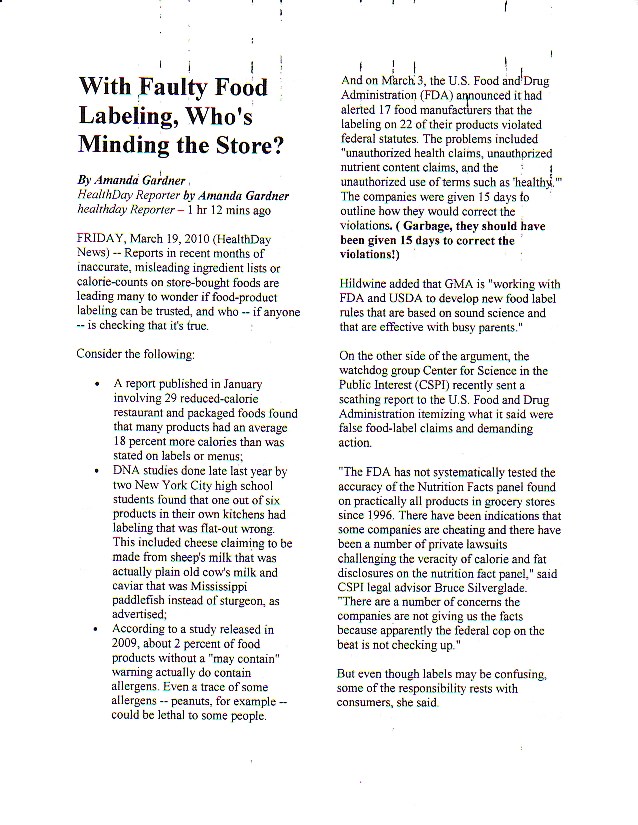 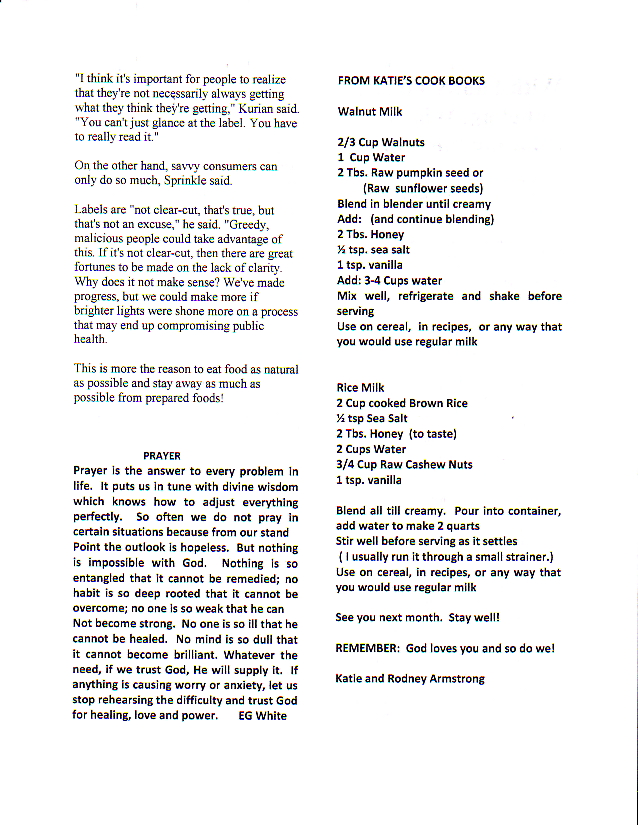 